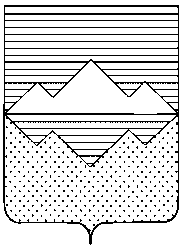 АДМИНИСТРАЦИЯСАТКИНСКОГО МУНИЦИПАЛЬНОГО РАЙОНАЧЕЛЯБИНСКОЙ ОБЛАСТИПОСТАНОВЛЕНИЕОт « 25  »     июня   2014 года № 803г. СаткаОб утверждении дополнительных мероприятий по противодействию коррупцииВ соответствии с требованиями Федерального закона от 25.12.2008 № 273-ФЗ «О противодействии коррупции», Указа Президента Российской Федерации от 11.04.2014 № 226 «О Национальном плане противодействия коррупции на 2014-2015 годы»ПОСТАНОВЛЯЮ:1. В план мероприятий по противодействию коррупции в Саткинском муниципальном районе на 2014 год внести дополнения (приложение 1).2. Главам городских и сельских поселений рекомендовать разработать и внести дополнения в свои планы работы комиссий по противодействию коррупции на 2014 год.3.  Отделу организационной и контрольной работы Администрации Саткинского муниципального района (Корочкина Н.П.) разместить на официальном сайте Администрации Саткинского муниципального района.4. Организацию выполнения настоящего постановления возложить на заместителя Главы по взаимодействию с правоохранительными органами Шевалдина В.А.5. Настоящее постановление вступает в силу с момента подписания.Глава Саткинского муниципального района                                                     А.А. Глазков